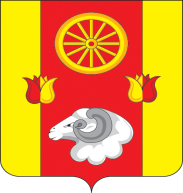 Администрация Кормовского сельского поселенияПОСТАНОВЛЕНИЕ04.03.2024                                                         № 25                                                           с.КормовоеВ соответствии с постановлениями Администрации Кормовского сельского поселения от 03.04.2018  № 36 «Об утверждении Порядка  разработки, реализации и оценки эффективности муниципальных программ Кормовского сельского поселения» ПОСТАНОВЛЯЮ: 1. Утвердить отчет о реализации муниципальной программы Кормовского сельского поселения «Социальная поддержка граждан» за 2023 год согласно приложению к настоящему постановлению.2. Настоящее постановление подлежит размещению на официальном сайте Администрации Кормовского сельского поселения.     	3. Контроль за выполнением постановления оставляю за собой.        Глава Администрации        Кормовского сельского поселения                                                              В.В. СикаренкоПостановление вносит:Сектор экономики и финансовАдминистрации Кормовского сельского поселенияПриложение к постановлениюАдминистрации Кормовскогосельского поселенияот 04.03.2024 №25ОТЧЕТ о реализации муниципальной  программы Кормовского сельского поселения"Социальная поддержка граждан» за 2023 год 1. Конкретные результаты, достигнутые за 2023 годВ соответствии с Перечнем муниципальных программ Кормовского сельского поселения, утвержденным постановлением Администрации Кормовского сельского поселения от 08.10.2018 № 94, Администрация Кормовского сельского поселения  является ответственным исполнителем муниципальной программы Кормовского сельского поселения «Социальная поддержка граждан» (далее – муниципальная программа). Муниципальная программа «Социальная поддержка граждан» была утверждена  постановлением Администрации Кормовского сельского поселения 19.10.2018 № 101.В рамках реализации установленной цели муниципальной программы, такой как повышение качества жизни отдельных категорий граждан Кормовского сельского поселения, в отчетном периоде решалась следующая задача:- исполнение обязательств поселения по оказанию мер социальной поддержки отдельным категориям граждан.Из общих результатов реализации муниципальной программы следует отметить следующие. Для достижения поставленных целей в 2023 году в рамках реализации муниципальной программы были достигнуты следующие результаты:-  улучшение качества жизни муниципальных служащих. Достижению указанных результатов в 2023 году способствовала реализация основного мероприятия муниципальной программы, результат исполнения которого подробно представлен в разделе 2 настоящего отчета о реализации муниципальной программы.2. Перечень основных мероприятий подпрограмм, приоритетных основных мероприятий и мероприятий ведомственных целевых программ, выполненных и не выполненных (с указанием причин) в установленные срокиДостижению результатов в 2023 году способствовала реализация ответственным исполнителем и участниками муниципальной программы основного мероприятия муниципальной программы, а именно:В рамках подпрограммы «Социальная поддержка отдельных категорий граждан»:В ходе проведения основного мероприятия 1.1 «Выплата государственной пенсии за выслугу лет служащим, замещавшим муниципальные должности и должности муниципальной службы  в муниципальном образовании «Кормовское сельское поселение»» достигнуты следующие результаты: - в течение 2023 года выплачена муниципальная пенсия 1 лицу, замещавшему муниципальную должность в Кормовском сельском поселении. В течение года проводился мониторинг реализации муниципальной программы.Нереализованные или реализованные не в полном объеме основные мероприятия подпрограмм муниципальной программы отсутствуют.Сведения о выполнении основных мероприятий подпрограмм и мероприятий ведомственных целевых программ, а также контрольных событий муниципальной программы приведены в приложении № 2 к отчету о реализации муниципальной программы.        	Отчет об исполнении плана реализации муниципальной программы «Социальная поддержка граждан» за 2023 год приведен в приложении № 1 к отчету о реализации муниципальной программы.3. Перечень контрольных событий, выполненных и не выполненных 
(с указанием причин) в установленные сроки согласно плану реализацииВ 2023 году, принимаемые меры по исполнению обязательств поселения по оказанию мер социальной поддержки отдельным категориям граждан способствовали улучшению качества жизни муниципальных служащих.Сведения о выполнении основных мероприятий подпрограмм и мероприятий ведомственных целевых программ, а также контрольных событий муниципальной программы приведены в приложении № 2 к отчету о реализации муниципальной программы.4. Анализ факторов, повлиявших на ход реализации муниципальной программыОсновными факторами, повлиявшими на ход реализации муниципальной программы, является достаточное финансирование бюджетных средств на улучшение социальной поддержки. 5. Сведения об использовании бюджетных ассигнований и внебюджетных средств на реализацию муниципальной программыВ 2023 году основное мероприятие, предусмотренное муниципальной программой, запланировано к реализации с учетом финансового обеспечения.Объемы бюджетных ассигнований в рамках муниципальной программы полностью соответствуют объемам бюджетных ассигнований, предусмотренным решением Собрания депутатов от 28.12.2022 № 56 «О бюджете Кормовского сельского поселения Ремонтненского района на 2023 год и на плановый период 2024 и 2025 годов» (в редакции решения от 29.11.2023 № 82).Объем финансового обеспечения, предусмотренного на реализацию муниципальной программы, в 2023 году составил 251,0 тыс. рублей. Фактическое освоение средств муниципальной программы по итогам 2023 года составило 251,0 тыс. рублей, или 100,0 процентов. В прошлом финансовом году расходы по данной программе на 01.01.2023 составили 255,9 тыс. рублей.Все средства, предусмотренные на реализацию муниципальной программы, использованы по целевому назначению.Сведения об использовании бюджетных ассигнований и внебюджетных средств на реализацию муниципальной программы за 2023 год также приведены в приложении № 4 к отчету о реализации муниципальной программы.6. Сведения о достижении значений показателей (индикаторов) муниципальной программы, подпрограмм муниципальной программы Кормовского сельского поселенияМуниципальной программой и подпрограммой муниципальной программы предусмотрено 2 показателя: Показатель 1 «Увеличение или уменьшение начисляемых выплат (да/нет)», плановое значение – да, фактическое значение – да.Показатель 1.1 «Дополнительное пенсионное обеспечение пенсионеров, лицам, замещавшим муниципальные должности и должности муниципальной службы, (да/нет)», плановое значение – да, фактическое значение – да.Сведения о достижении значений показателей (индикаторов) муниципальной программы, подпрограммы муниципальной программы за 2023 год с обоснованием отклонений представлены в приложении № 3 к отчету о реализации муниципальной программы.7. Информация о результатах оценки эффективности муниципальной программы7.1. Эффективность реализации муниципальной программы определена на основании степени достижения целевых показателей, выполнения основных мероприятий, приоритетных основных мероприятий и оценки бюджетной эффективности муниципальной программы.7.1.1. Степень достижения целевых показателей муниципальной программы и ее подпрограмм.По показателям (индикаторам), большее значение которых отражает большую эффективность:целевого показателя 1 –  1,00 (да/да – событие наступило);целевого показателя 1.1 – 1,00 (да/да – событие наступило).Суммарная оценка степени достижения целевых показателей муниципальной  программы составляет 1,0 (2/2), что характеризует высокий уровень эффективности реализации муниципальной программы по степени достижения целевых показателей в 2023 году.7.1.2.  Степень реализации всех основных мероприятий, финансируемых за счет средств местного бюджета составляет 1 (1/1), что характеризует высокий уровень эффективности реализации муниципальной программы по степени реализации основного мероприятия в 2023 году. 7.1.3. Эффективность использования средств местного бюджета составляет 1 (251,0/251,0).7.2. Уровень реализации муниципальной программы в целом равен 1,0 (1,0 х 0,5 + 1,0 х 0,3 + 1,0 х 0,2 = 1,0). Таким образом, можно сделать вывод о высоком уровне реализации муниципальной программы по итогам 2023 года.Бюджетная эффективность реализации муниципальной программы в 2023  году характеризуется оптимальным соотношением достигнутых в ходе реализации основных мероприятий муниципальной программы результатов и связанных с их реализацией затрат. По итогам 2023 года объемы ассигнований, предусмотренные на реализацию муниципальной программы, соответствуют объемам ассигнований местного бюджета. Произведенные в 2023 году расходы участников муниципальной программы полностью соответствуют их установленным расходным полномочиям. Средства федерального, областного бюджетов и средства внебюджетных источников на реализацию основных мероприятий муниципальной программы в 2023 году не привлекались.8. Предложения по дальнейшей реализации муниципальной программы
(в том числе по оптимизации бюджетных расходов на реализацию основных мероприятий подпрограмм, мероприятий ведомственных целевых программ и корректировке целевых индикаторов и показателей муниципальной программы на текущий финансовый год и плановый период)Предложения по оптимизации бюджетных ассигнований в 2023 году на реализацию основных мероприятий подпрограммы муниципальной программы отсутствуют.Муниципальная программа вносит определенный вклад в улучшение качества жизни муниципальных служащих.9. Иная информацияМуниципальная программа вносит вклад в улучшение качества жизни муниципальных служащих.Для достижения ожидаемых результатов необходима дальнейшая реализация муниципальной программы. Постановлением Администрации Кормовского сельского поселения от 29.12.2023 № 178 утвержден план реализации муниципальной программы на 2024 год.Приложение №1к отчету о реализации муниципальной  программыКормовского сельского поселения"Социальная поддержка граждан» за 2023 годОТЧЕТоб исполнении плана реализации муниципальной программы «Социальная поддержка граждан» за 2023 год<1> По строке «Мероприятие» указывается руководитель, курирующий данное направление. По строке «Контрольное событие муниципальной программы» указывается руководитель, курирующий данное направление. <2> Графа заполняется по завершенным основным мероприятиям, мероприятиям, мероприятиям ведомственных целевых программ.<3> В случае наличия нескольких контрольных событиях одного основного мероприятия.<4> В целях оптимизации содержания информации в графе 2 допускается использование аббревиатур, например: основное
мероприятие 1.1 – ОМ 1.1.Приложение №2к отчету о реализации муниципальной  программыКормовского сельского поселения"Социальная поддержка граждан» за 2023 годСВЕДЕНИЯо выполнении основных мероприятий подпрограмм и мероприятий ведомственных целевых программ, а также контрольных событий муниципальной программыза 2023 г.<1> В целях оптимизации содержания информации в графе 2 допускается использование аббревиатур, например: основное
мероприятие 1.1 – ОМ 1.1.Приложение №3к отчету о реализации муниципальной  программыКормовского сельского поселения«Социальная поддержка граждан» за 2023 годСВЕДЕНИЯо достижении значений показателей (индикаторов)<1>  Приводится фактическое значение индикатора или показателя за год, предшествующий отчетному.Приложение №4к отчету о реализации муниципальной  программыКормовского сельского поселения"Социальная поддержка граждан» за 2023 годСВЕДЕНИЯоб использовании бюджетных ассигнований и внебюджетных средств на реализацию муниципальной программы за 2023 г.Об утверждении отчета о реализации муниципальной программы Кормовского сельского поселения «Социальная поддержка граждан» за 2023 год № п/пНомер и наименованиеОтветственный 
 исполнитель, соисполнитель, участник
(должность/ ФИО) <1>Результат реализации (краткое описание)Факти-ческая дата начала
реализацииФактическая дата окончания
реализации, 
наступления 
контрольного 
событияРасходы местного бюджета на реализацию муниципальной программы, тыс. рублейРасходы местного бюджета на реализацию муниципальной программы, тыс. рублейРасходы местного бюджета на реализацию муниципальной программы, тыс. рублейОбъемы неосвоенных средств и причины их не освоения<2>№ п/пНомер и наименованиеОтветственный 
 исполнитель, соисполнитель, участник
(должность/ ФИО) <1>Результат реализации (краткое описание)Факти-ческая дата начала
реализацииФактическая дата окончания
реализации, 
наступления 
контрольного 
событияпредусмотреномуниципаль-ной программой предусмотрено сводной бюджетной росписьюфакт на отчет-ную дату Объемы неосвоенных средств и причины их не освоения<2>123456789101.Подпрограмма «Социальная поддержка отдельных категорий граждан»Подпрограмма «Социальная поддержка отдельных категорий граждан»Подпрограмма «Социальная поддержка отдельных категорий граждан»Подпрограмма «Социальная поддержка отдельных категорий граждан»Подпрограмма «Социальная поддержка отдельных категорий граждан»Подпрограмма «Социальная поддержка отдельных категорий граждан»Подпрограмма «Социальная поддержка отдельных категорий граждан»Подпрограмма «Социальная поддержка отдельных категорий граждан»Подпрограмма «Социальная поддержка отдельных категорий граждан»1.1.Основное мероприятиеОсновное мероприятиеОсновное мероприятиеОсновное мероприятиеОсновное мероприятиеОсновное мероприятиеОсновное мероприятиеОсновное мероприятиеОсновное мероприятие1.1.1Выплата государственной пенсии за выслугу лет служащим, замещавшим муниципальные должности и должности муниципальной службы  в муниципальном образовании «Кормовское сельское поселение»Ведущий специалист по бухгалтерскому учету Вершинин Д.А.Назначена и производится выплата государственной пенсии за выслугу лет государственная пенсия 1 лицу, замещавшему муниципальную должность  в Кормовском сельском поселении. Улучшение качества жизни муниципальных служащих.01.01.202331.12.2023251,0251,0251,0-Контрольное событие  муниципальной программыАдминистрация Кормовского сельского поселенияЗа 2020 год выплата государственной пенсии за выслугу лет произведена в полном объеме.X31.12.2023XXXXИтого по муниципальной  
программеXXXX251,0251,0251,0-Итого по муниципальной  
программеАдминистрация Кормовского сельского поселенияXXX251,0251,0251,0-№ п/пНомер и наименование Ответственный 
 исполнитель, соисполнитель, участник  
(должность/ ФИО)Плановый срок окончания реализацииФактический срокФактический срокРезультатыРезультатыПричины не реализации/ реализации не в полном объеме№ п/пНомер и наименование Ответственный 
 исполнитель, соисполнитель, участник  
(должность/ ФИО)Плановый срок окончания реализацииначала реализацииокончания реализациизаплани-рованныедостигнутыеПричины не реализации/ реализации не в полном объеме1234567891Подпрограмма 1 «Социальная поддержка отдельных категорий граждан»Администрация Кормовского сельского поселенияХХХУлучшение качества жизни отдельных категорий гражданВыплата государственной пенсии за выслугу лет -1.1Основное мероприятие 1.1. Выплата государственной пенсии за выслугу лет служащим, замещавшим муниципальные должности и должности муниципальной службы  в муниципальном образовании «Кормовское сельское поселение»Администрация Кормовского сельского поселения31.12.202301.01.202331.12.2023Улучшение качества жизни отдельных категорий гражданВыплата государственной пенсии за выслугу лет -№ п/пНомер и наименование ЕдиницаизмеренияЗначения показателей (индикаторов) 
муниципальной программы,     
подпрограммы муниципальной программыЗначения показателей (индикаторов) 
муниципальной программы,     
подпрограммы муниципальной программыЗначения показателей (индикаторов) 
муниципальной программы,     
подпрограммы муниципальной программыОбоснование отклонений  
 значений показателя    
 (индикатора) на конец   
 отчетного года       
(при наличии)№ п/пНомер и наименование Единицаизмерениягод,предшествующий 
отчетному <1>отчетный годотчетный годОбоснование отклонений  
 значений показателя    
 (индикатора) на конец   
 отчетного года       
(при наличии)№ п/пНомер и наименование Единицаизмерениягод,предшествующий 
отчетному <1>планфактОбоснование отклонений  
 значений показателя    
 (индикатора) на конец   
 отчетного года       
(при наличии)12345671Муниципальная программа       «Социальная поддержка граждан»                                  Муниципальная программа       «Социальная поддержка граждан»                                  Муниципальная программа       «Социальная поддержка граждан»                                  Муниципальная программа       «Социальная поддержка граждан»                                  Муниципальная программа       «Социальная поддержка граждан»                                  Муниципальная программа       «Социальная поддержка граждан»                                  1.1Показатель (индикатор) 1. Увеличение или уменьшение начисляемых выплат да/нетдадада-1.1.1Подпрограмма 1    «Социальная поддержка отдельных категорий граждан»                      Подпрограмма 1    «Социальная поддержка отдельных категорий граждан»                      Подпрограмма 1    «Социальная поддержка отдельных категорий граждан»                      Подпрограмма 1    «Социальная поддержка отдельных категорий граждан»                      Подпрограмма 1    «Социальная поддержка отдельных категорий граждан»                      Подпрограмма 1    «Социальная поддержка отдельных категорий граждан»                      1.1.1.1Показатель (индикатор) 1.1. Дополнительное пенсионное обеспечение пенсионеров, лицам, замещавшим муниципальные должности и должности муниципальной службыда/недадада-Наименование муниципальной программы, подпрограммы, основного мероприятияИсточники финансированияОбъем расходов (тыс. рублей), предусмотренныхОбъем расходов (тыс. рублей), предусмотренныхФактические 
расходы (тыс. рублей),
<1> Наименование муниципальной программы, подпрограммы, основного мероприятияИсточники финансированиямуниципальной программой  сводной бюджетной росписьюФактические 
расходы (тыс. рублей),
<1> 12345Муниципальная
программа Кормовского сельского поселения «Социальная поддержка граждан»    Всего251,0251,0251,0Муниципальная
программа Кормовского сельского поселения «Социальная поддержка граждан»    бюджет поселения251,0251,0251,0Муниципальная
программа Кормовского сельского поселения «Социальная поддержка граждан»    безвозмездные поступления в бюджет поселения000Муниципальная
программа Кормовского сельского поселения «Социальная поддержка граждан»    в том числе за счет средств:---Муниципальная
программа Кормовского сельского поселения «Социальная поддержка граждан»     - федерального бюджета000Муниципальная
программа Кормовского сельского поселения «Социальная поддержка граждан»     - областного бюджета000Муниципальная
программа Кормовского сельского поселения «Социальная поддержка граждан»     - бюджета муниципального района000Муниципальная
программа Кормовского сельского поселения «Социальная поддержка граждан»    внебюджетные источники0Х0Подпрограмма 1. «Социальная поддержка отдельных категорий граждан» Всего251,0251,0251,0Подпрограмма 1. «Социальная поддержка отдельных категорий граждан» бюджет поселения251,0251,0251,0Подпрограмма 1. «Социальная поддержка отдельных категорий граждан» безвозмездные поступления в бюджет поселения000Подпрограмма 1. «Социальная поддержка отдельных категорий граждан» в том числе за счет средств:---Подпрограмма 1. «Социальная поддержка отдельных категорий граждан»  - федерального бюджета000Подпрограмма 1. «Социальная поддержка отдельных категорий граждан»  - областного бюджета000Подпрограмма 1. «Социальная поддержка отдельных категорий граждан»  - бюджета муниципального района000Подпрограмма 1. «Социальная поддержка отдельных категорий граждан» внебюджетные источники0Х0Основное мероприятие 1.1. Выплата государственной пенсии за выслугу лет служащим, замещавшим муниципальные должности и должности муниципальной службы  в муниципальном образовании «Кормовское сельское поселение»Всего, <3>251,0251,0251,0